NATUR, MILJØ OG TEKNOLOGIFagnettverk i Fjærland
Norsk bremuseum & Ulltveit-Moe senter for klimaviten
9. oktober 2017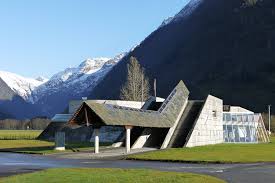 Kort oppsummering av dagen: Velkommen i kantina. Film laga i 1997 om Jostedalsbreen. Omvisning (på eiga hand) i museet. Eiga klimautstilling. Samling i konferanserom. Velkommen og kort foredrag av tilsette ved museet.Lunsj. Pizzabollar og kake. Gruppearbeid: Rammeplanen og berekraftig utvikling. Kva betyr det i vår barnehage? Tilbakeblikk Svalbard. Kva har me teke med i eigen barnehage?Kva ynskjer me skal vere tema for vidare nettverksarbeid? Oppsummering og evaluering av dagen. Arbeidsmåte og tema. LEKSE: Sjå s. 8. 5. Kort velkommen John Brekke, direktør ved Norsk bremuseum og Ulltveit Moe senter for klimaviten. John fortalte litt om dei ulike rollene til bremuseet. Dei kombinerer å vere bremuseum og å vere eit klimasenter. Dei formidlar kunnskap og har stort fokus på å lage modellar / utstillingar som skal engasjere. Dei arrangerer klimaseminar og klimaworkshop. Stort fokus på leik og interaktivitet. Museet vart opna i 1991 og har i snitt 60 000 gjestar i året. Om lag 30 000 av desse er barn og unge. Det er såleis viktig for museet å ha ei tilnærming som engasjerer denne målgruppa. Nettside:    https://www.bre.museum.no/Pål Gran Kielland, M Sc Naturgeografi. Pål fortalte og forklarte litt om ulike bretypar og korleis desse har endra seg gjennom åra. Ein bre er som ei frossen elv som sig sakte nedover. Oppfører seg plastisk og sig nedover som ein deig. Det er tyngdekrafta som gjer at breen sig. Er snø og is i rørsle. Døme på brear: AntarktiskGrønlandsisen som er om lag 3000 m tjukk. Havet vil stige 6 m om denne breen smeltar. Siste istid 20 000 år sidan. Har vore 40-50 istider siste 2,6 millionar år. 
3000 m høgdeskilnad frå djupaste fjordar til høgaste fjella rundt Sognefjorden. Brear i Noreg: Om lag 2500 isbrear. Jostedalsbreen størst. Breutvikling her i området: 
1868: Breen gjekk ned til der vegen ligg no. 2006: Breen har gått langt tilbake. Breane går mykje tilbake og blir såleis mindre tilgjengelege. 1750: Breane vaks. Tok jord, gard og grunn. «Vetle istida.»Nigardsbreen har trekt seg tilbake 4 km sidan 1899. Sjølv om det kjem 10-15 m snø kvart år, er det ikkje nok for å kompensere. Klima i endring: Me treng nokon drivhusgassar for at det skal vere varmt nok for oss. Det blir meir av alt uver me har sett siste tida. Kan bli vassmangel. På lang sikt: Dersom isane smeltar - havnivåstiging. Dersom havet stig, smeltar endå meir. Vassmolekyl i sjøvatn utvidar seg. Termisk suspensjon er større trussel enn issmelting. 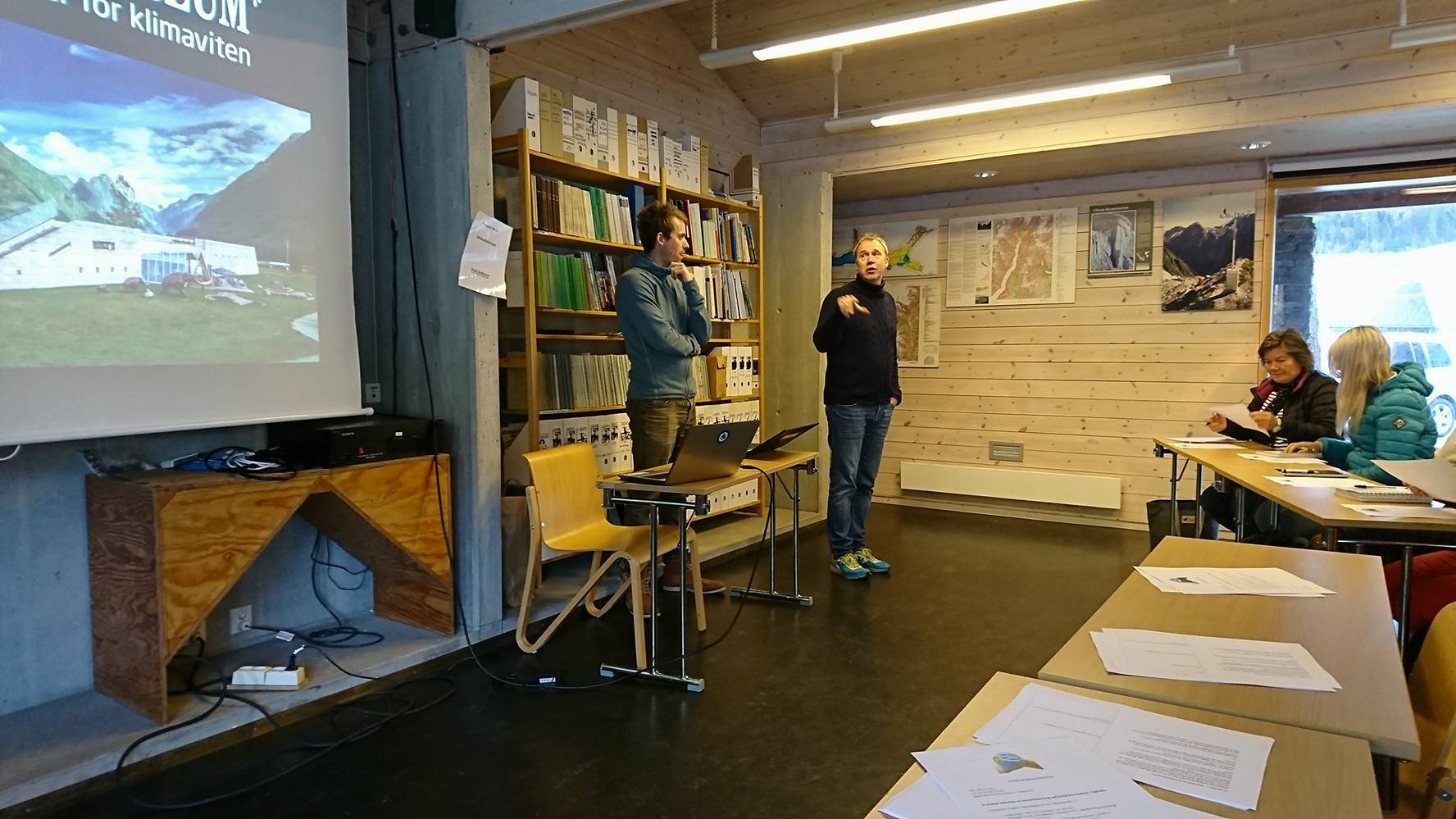 Første gruppeoppgåve: 7. Den nye Rammeplanen: a) Rammeplanen og berekraftig utvikling. Kva betyr det i vår barnehage? Den nye Rammeplanen har eit punkt om berekraftig utvikling. Deltakarane vart delt i grupper på tvers av barnehagar og kommunar og  bedt om å sei noko om korleis dei jobba med dette i barnhagen. Gruppa delte med kvarandre og leverte inn ei oppsummering. Alle gruppene sine innleverte bidrag vil bli delt på Wiki. Korleis jobbar vi i barnehagen for å fremje berekraftig utvikling?Hvordan bidrar vi til at barna blir kjent med naturens mangfold og opplever tilhørighet til naturen?Hvordan bidrar vi til at barn forstår at dagens handlinger har konsekvenser for fremtiden?Hvordan bidrar vi til at barna blir kjent med naturens mangfold og opplever tilhørighet til naturen?Hvordan bidrar vi til at barn forstår at dagens handlinger har konsekvenser for fremtiden?Korleis bidrar vi til at born forstår at dagens handlingar har konsekvensar for framtida?Hvordan bidrar vi til at barna blir kjent med naturens mangfold og opplever tilhørighet til naturen?Gruppesvar: Plukke boss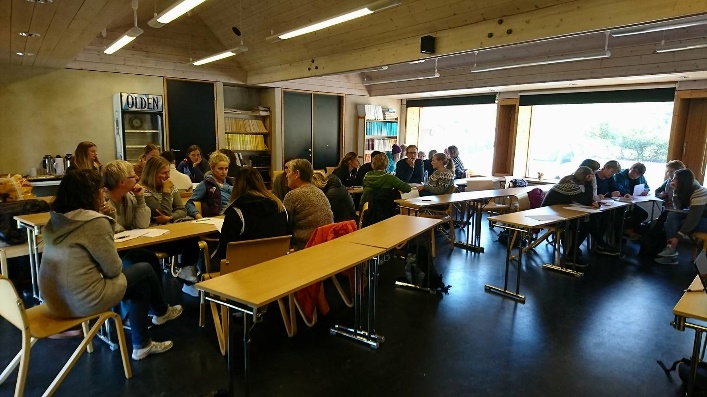 Sortere bossGå til skulenBruke det ein har til formingsoppleggTa vare op leiker/tingIkkje kaste mat Arve kledeGjenbrukskasseIs i rom temperaturPappmasjeBevisstgjere materiellforbruk: ikkje kjøpe nye leker, men reparere! TeiknearkKildesortering Mat frå naturenNedbryttingsprosesser, (div matvarer, klede, materialar) Gode rollemodellerlage skiftepose, miljønett til alle barn i bhgAktivitetar som deltakarane vil gjennomføre i eigen barnehage:Naturvaktane, gjennom heile året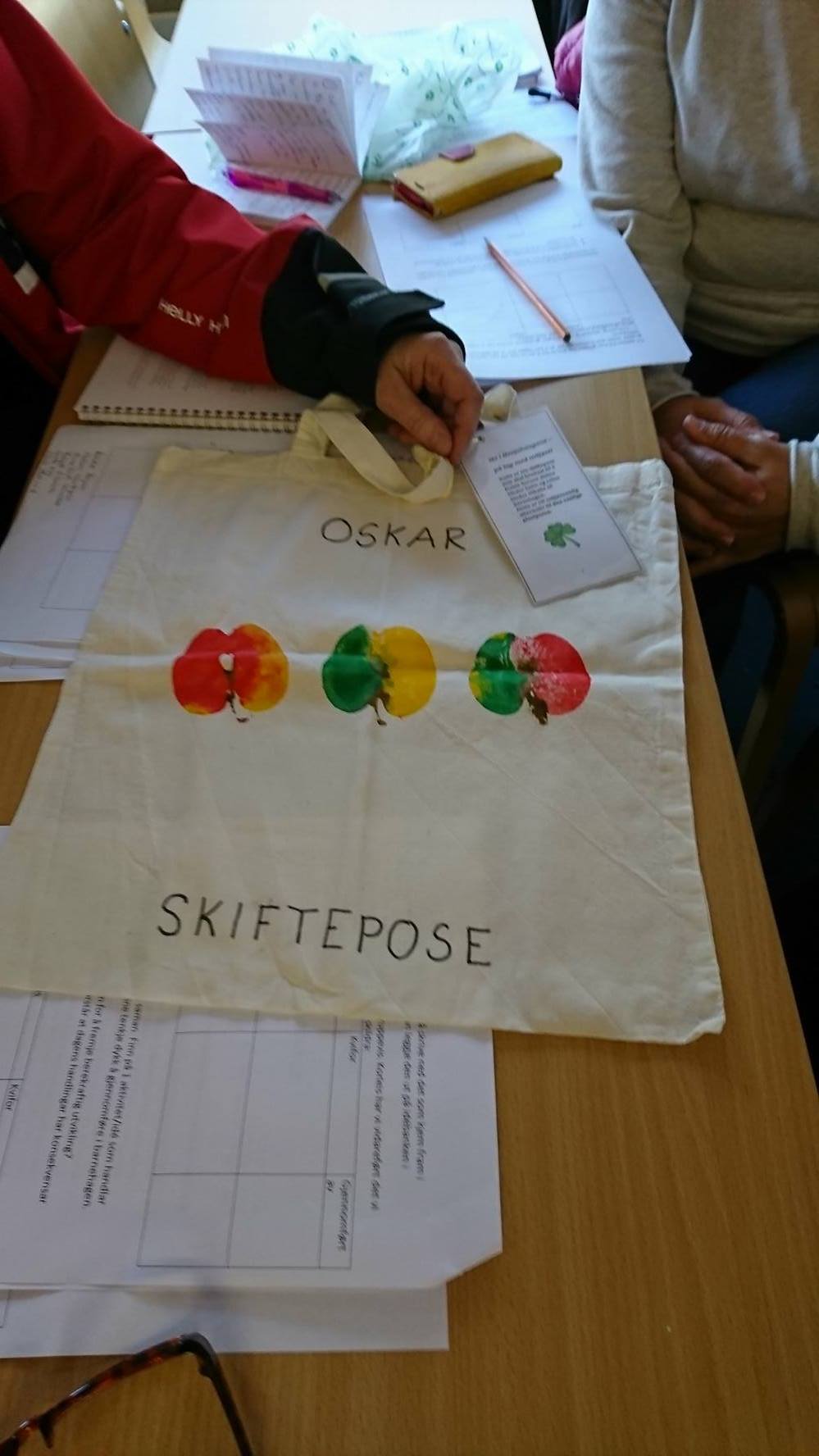 KildesorteringLage pappmasje/papirFortelje om alt du kan sjå og oppleve på Bremuseummet, kanskje reise på tur med nokre born. Henge opp is og henge ståltråd med lodd for å sjå den går inn i isenTa med barnehage på Bremuseet, (avdeling) blir nok ein fantastisk dag! Plukke ut nokon moment, avhengig av alder kva vil ein synleggjeraSkiftepose, miljøposeGrave ned boss/putte på flaskeKompostKjøkkenhageTema NigardsbreenTema boss i naturen, ta barna med på å plukke til å frå turar. Kaste i bossetRognebærgeleLage tursekkBarn lærer seg å være stille i naturenBli en naturforskerRåtnings prosesser matSynleggjere energiforbruk i bhg Lage egen kasse til gjenbruk, med ting som vi kan bruke igjenRegulering av teiknearkRydde i strandkantenFrøbank Søppelturar i nærområde og heter: «Plukkanopp» visualiserer det vi finner gjennom utstillingKorleis deltakarane synleggjer kunnskapar, erfaringar frå nettverket?Informer på personalmøte til kollegaerDokumentera med bilder og informasjon til foreldre om nettverket og fokuset vårtVere meir bevist kvar dag i barnehagen og flette inn nettverketSnakke med borna om is, forurensing, kva vi kan gjere for å hjelpa naturenTa det opp på avdelingsmøteFå med en aktivitetBruke samling, bøker for å vise barnaBruke bildar frå dagen, fortelje om detKor viktig er det at våre barn lærer om berekraft utviklingSkrive referat til permen, samla frå alle nettverkaSkrive konkrete opplegg til boksen i fagnettverketAndre gruppeoppgåve: b)Tilbakeblikk Svalbard. Kva har me teke med i eigen barnehage?Den andre oppgåva var å sei noko om korleis studieturen til Svalbard hadde inspirert til vidare arbeid i eigen barnehage. Utveksling av erfaringar gruppevis frå Svalbard:Tredje gruppeoppgåveKva ynskjer me skal vere tema for vidare nettverksarbeid? Oppgåve 3 var å sei noko om kva ein ynskte at nettverket skal jobbe med vidare. Nettverket skal setje opp nye mål for perioden 17-19. Kva har me jobba med og når: Mål/tema deltakarane ynskjer å jobbe med: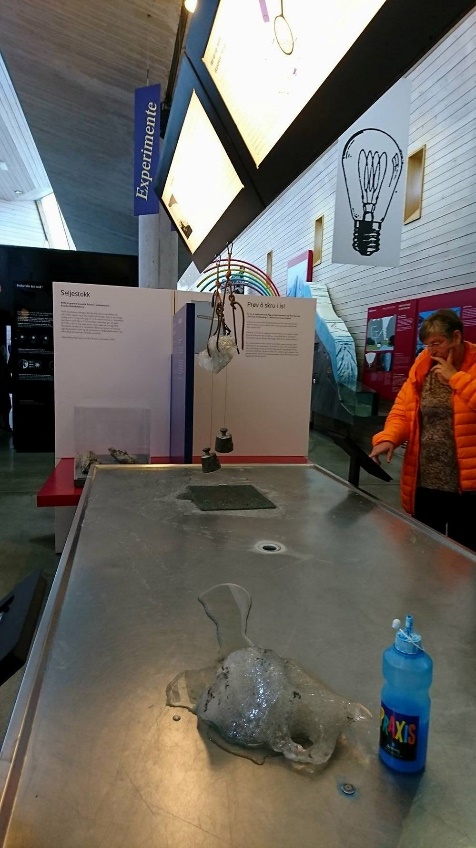 MiljøNaturoppleving, friluftslivsRisikolekMeir eksperimentHospitere, besøke kvarandreGlad i naturenBossNaturSpenning, gode opplevingarKlatringNaturvaktaraneBesøke ein ren naturbhg (Voss, foredrag og omvising)Oppsummering og evaluering av dagen. Arbeidsmåte og temaVi oppsummerer dette til at deltakarane i stor grad ynskjer å halde fram med arbeid rundt klima, berekraftig utvikling, natur og gode opplevingar i lag med barna. Me tek det med oss i arbeidet fram mot neste nettverkssamling til våren!  Takk for gode innspel! Kjappe tilbakemeldingar på slutten: God arbeidsform med fagleg innleiing først og gruppearbeid etterpå. Kunne diskutere og reflektere i lag gruppevis. Utanom dei ein er i same barnehage som. Levere inn gruppearbeid og individuell tilbakemelding. Enklare å dele når ein sit i små grupper. God mat  KvaKorleisKviforGjennomført avMunnleg formidling  i samlingsstundSnakke i samlingsstundFormidle det ein har opplevdDeltakarane på turenSnøsmeltingTa inn snø, kva skjer og kor lang tidKlimaendringarNatur snøsmeltingDeltakar frå SvalbardMinkfeller Samarbeid med jakte fiskelaget. Sette opp feller i skogenSnakke om fangstJakt &fiskelagetEventyr frå SvalbardPlast i havetPuslespelPåkledningBoka: kvifor nordlys forsvann. Samtaler om kor viktig det er å ta vare på miljø og naturenBevisstgjera borna på forbruk og naturvernFrøbankTa vare på frø frå grønsakhage settepotetPlukke søppel i nærmiljøetGå turar i nærmiljøet, ta med til bhgBevisst på «søppel» kastingLånte bøker frå biblioteketFormidla til barna om dyra  på SvalbardLæringVideo snutt frå hundesleddetur, formidling av turenFormidlingDele kunnskap gode opplevingarBekledningKorleis kle deg i forhold til værbevisstgjeringNår: Kvar: Tema og aktivitetar: Tema og aktivitetar: Vår 15Sandstølen,BalestrandTaustigeMat på bålHaust 15Barnehagen  BalestrandFjøraSteintrollVår 16Barnehage NessaneFiskesprellEksperimentNatur-leikeplassHaust 16Akvariet i BalestrandFisk, fjøra, EksperimentVår 17SvalbardHaust 17Bremuseet i FjærlandBerekraftig utvikling